1.04.2020Święta i ważne wydarzeniaPrima AprilisMiędzynarodowy Dzień Ptaków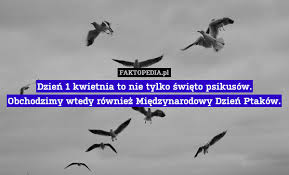 Temat lekcji: Wielkanoc – święta pełne radościTekst źródłowy – wiersz z lektury obowiązkowej Wróbla WielkanocCo chcemy osiągnąć?Uczeń:Określa nastrój wierszaWskazuje środki stylistyczneWypowiada się na temat zwyczajów i symboli wielkanocnychRedaguje świąteczne życzeniaZapraszam do krzyżówkiKarta pracy O Wielkanocy słów paręRozwiąż krzyżówkę. W tym celu wpisz poziomo odpowiedzi i odczytaj hasło.1. Żywioł, który kojarzy się z wielkanocnym poniedziałkiem.2. Wielkanocne kotki, znajdziesz je w palemce.3. Płaskie, lecz bogato zdobione wielkanocne ciasto. 4. Przyprawa, której nie może zabraknąć w wielkanocnym koszyku.5. Żółte, wiosenne kwiaty – ozdoba wielkanocnego stołu.6. Ponoć przynosi wielkanocne upominki.7. Zwierzątko z cukru lub ciasta symbolizujące poświęcenie Jezusa.8. Symbol życia, odrodzenia.9. Potocznie nazwa koszyczka z produktami do poświęcenia.Hasło: ________________________________Teraz należy  kilka razy przeczytać wiersz s. 333Pisemnie do zeszytu odpowiadamy na pytanie 1.Jaki środek dominuje w wierszu? …inaczej personifikacja Dla chętnych – ćw. 3Do przesłania: ćw. 4 s.333Propozycje wykonania: podstawowa – do zeszytu . Można także  wykonać  pracę plastyczną, zrobić zdjęcie i przesłać.                                                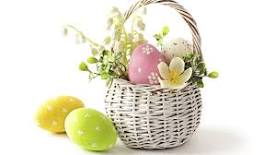 Zachęcam do oglądania lekcji  Szkoła z TVP – SZCZEGÓŁY NA STRONIEhttps://www.gov.pl/web/edukacja/szkola-z-tvpi śledzenia dokładnie wpisów, artykułów, propozycji na czas wolny na stronie szkoły.Powodzenia!1.2.3.4.5.6.7.7.8.8.9.9.